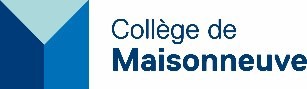 Comité institutionnel d’éthique 
de la recherche avec des êtres humains (CER)Notice de lecture :Le présent formulaire dument complété et signé est la pièce principale du dossier d’une demande de certification éthique auprès du comité d’éthique de la recherche (CÉR) du Collège de Maisonneuve. Si vous entendez soumettre une demande d’approbation éthique, il est important de fournir toutes les informations et les explications demandées pour que votre demande puisse être évaluée par le CÉR sans délai additionnel.Les différentes sections du formulaire permettent au chercheur de fournir des explications sur le protocole de recherche qu'il se propose de suivre. Le processus de certification éthique d’une recherche au Collège de Maisonneuve s’appuie sur les normes exposées dans L’Énoncé de politique des trois conseils : Éthique de la recherche avec les êtres humains (ÉPTC2). Ainsi, les diverses sections de ce formulaire correspondent étroitement aux thèmes abordés dans l’ÉPTC2. Pour en apprendre davantage sur le cadre normatif en éthique de la recherche, les chercheurs sont invités à consulter l’ouvrage qui expose ÉPTC2 ou à s’initier au moyen de la formation en ligne du Groupe consultatif interagences en éthique de la recherche disponible sur ce site :« www.ger.ethique.gc.ca »Le présent formulaire de demande de certification éthique est une version révisée et adaptée d’un formulaire élaboré par le CÉR de l’UQÀM. Veuillez noter que le CÉR de l’UQÀM est l’instance d’appel du CÉR du Collège de Maisonneuve. Cette version du formulaire a été abrégée ; elle ne couvre pas les recherches qui impliquent de prélever du matériel biologique et ne doit pas être utilisée à cette fin. De telles recherches doivent intégrer des normes de précaution additionnelles. Les chercheurs qui voudraient effectuer de telles recherches doivent contacter la coordination du CÉR pour connaître la procédure à suivre.Demande d’approbation éthique d’un projet de recherche impliquant des êtres humains Description de la demandeNuméro de la demande (réservé au CER) : 1.2  	Titre du projet ou de l’étude : 1.3 	Cette recherche est-elle liée à un projet existant pour lequel un certificat a déjà été accordé ? Oui  Non Dans l’affirmative, par quel mécanisme d’évaluation et par qui : 1.4 	Cette recherche nécessite-t-elle une approbation d’un comité d’éthique hors Canada ou d’une infrastructure équivalente reconnue dans le pays d’accueil ?Oui  Non Dans l’affirmative, précisez de quel comité ou infrastructure il s’agit : (Une fois l’approbation du comité obtenue) 1.5 	Date de début du recrutement des participants, ou de l’utilisation secondaire de données ou du matériel biologique : 1.6 	Date prévue pour la fin de la recherche : 1.7 	Source(s) de financement (externe ou interne), s’il y a lieu Organisme : Programme : Information sur l’équipe de recherche2.1 	Chercheur principal :2.2 	Département / Unité : 2.3 	Établissement : 2.4 	Adresse courriel : 2.5 	Membre(s) de l’équipe :Nom : Fonction : Établissement : Nom : Fonction : Établissement : Nom : Fonction : Établissement : Précisez les rôles (responsable, co-responsable, co-chercheur, collaborateur, superviseur de stage, stagiaire, coordonnateur de recherche, assistant de recherche, partenaire, spécialiste, autre) des membres de l’équipe et leurs responsabilités (ex.: formation/encadrement, recrutement, consentement, codification, analyse et interprétation des données, conservation des données, production et diffusion des résultats) : Étudiants qui utiliseront les données de la recherche dans le cadre de leur projet de mémoire, de thèse ou de recherche postdoctorale :Nom : Fonction : Établissement : Titre du mémoire, de la thèse ou de la recherche postdoctorale : Nom : Fonction : Établissement : 	Titre du mémoire, de la thèse ou de la recherche postdoctorale :  >> S’il y a plus de 2 étudiants, fournir une liste en annexe.Décrire la formation sur les questions d’éthique de la recherche que possèdent ou acquerront les étudiants et le personnel de recherche et, le cas échéant, la nature de l’encadrement prévu.Confirmez que les étudiants et le personnel de recherche suivront la formation en ligne dispensée par le Groupe consultatif interagences en éthique de la recherche avant d’entreprendre les tâches qui leur seront confiées :Oui  Non But(s) et contexte de la recherche et divulgation des conflits d’intérêts3.1  	Présentez dans un langage compréhensible par des non spécialistes :Les buts de la recherche :  Le contexte dans lequel elle s’inscrit : La contribution à l’avancement des connaissances : Les retombées positives prévues pour des groupes donnés et la société dans son ensemble : Les publications envisagées : Y-a-t-il, dans cette recherche, des sources de conflits d’intérêts réels, potentiels ou apparents (financiers, personnels ou autres) ? Oui  Non Dans l’affirmative, expliquer la nature de ces conflits, qui est impliqué et comment ces conflits seront gérés : Recrutement des participants4.1	Les caractéristiques des participants :âge : affiliation à un groupe, à une communauté virtuelle ou à un organisme : nombre de participants : Le cas échéant, les critères d’exclusion et les raisons qui justifient cette exclusion : 4.2 		Le recrutement :décrire le processus pour solliciter les participants : lieu où se fera le recrutement : les autorisations obtenues ou demandées pour avoir accès aux participants : 4.3 	 Les groupes expérimentaux :nombre de groupes expérimentaux : la méthode de répartition aléatoire des participants dans les groupes ou la méthode de formation des groupes de participants :  >>IMPORTANT :  Joindre à votre demande le matériel utilisé à des fins de recrutement affiches, lettres d'invitation, annonces, scénarios téléphoniques, etc.4.4 	Les personnes responsables du recrutement sont-elles en rapport d’autorité ou d’influence avec les participants ?Oui  Non Dans l’affirmative, veuillez préciser :	Nombre de participants :Si le nombre de participants répondant aux critères d’inclusion dépasse le nombre de participants souhaité, indiquez comment le processus de sélection (par exemple, premier arrivé, premier retenu) sera effectué et comment les participants seront informés de la méthode de sélection) : 
Est-ce que toute personne jugée admissible sera incluse dans cette recherche ? Oui  Non Si le nombre de participant souhaité n’est pas atteint, indiquez les procédures du recrutement : Nature de la participation >> 	Le Document d'aide sur les méthodologies et procédures est très utile pour remplir la section 5 du questionnaire.5.1 	Cochez la, les méthode(s), procédure(s) ou techniques de recherche prévue(s)	Utilisation de documents d’archives privées, de dossiers, de données ou banques de renseignements 	contenant des renseignements personnels qui ne sont pas accessibles publiquement	Observation de personnes (participante ou non participante)	Questionnaire ou sondage	Entrevues individuelles ou de groupes	Test physique, test de mesure psychométrique, physique, intellectuelle ou autre	Développement d’activités, d’approches ou de moyens pédagogiques ou artistiques	Recherche internet	Autre(s) méthode(s), procédure(s) ou technique(s) de recherche prévue(s) : >> Si votre recherche prévoit l’administration de produit ou de substances, le prélèvement de matières biologiques, le traitement expérimental à visée thérapeutique, intervention clinique ou autre ou l’utilisation de matériel biologique humain, anonyme ou non, obtenu au départ à des fins médicales, veuillez consulter le CER pour connaitre les informations spécifiques à fournir.5.2 	En vous référant au document sur les renseignements à fournir sur chacune des procédures, joindre la description des méthodes ou des procédures sélectionnées.>> IMPORTANT : 	Veuillez annexer les questionnaires, sondages, schéma d’entretien individuel et/ou de groupe, tests, échelles, mesures, fiche de renseignements bibliographiques, grille d’analyse des observations, etc.La recherche recourt-elle à un incitatif (ex. tirage d’argent ou d’un bien) pour encourager la participation ?Oui  Non Dans l’affirmative, décrivez la nature de l’incitatif, son but, les retombées positives attendues qui justifient son utilisation et en quoi il ne représente pas une offre excessive dans les recherches de votre domaine : Les participants se verront-ils offrir une indemnité ou une compensation ?Oui  Non Dans l’affirmative, décrivez le type d’indemnité ou de compensation, les fins auxquelles elle est consentie et en quoi elle ne représente pas une offre indue ou excessive : Si les participants ne reçoivent pas l’indemnité ou la compensation en raison de leur retrait de la recherche, veuillez en donner les raisons : 5.3 	Concernant le droit de retrait des participants, dans quelles circonstances prévoyez-vous retirer un participant en cours de recherche ? Avantages et risques de préjudices potentiels6.1	Énumérer tous les avantages directs ou indirects pour les participants et les personnes associées. (Par exemple, les parents dans le cadre d’une recherche sur la motivation en contexte scolaire des enfants) :La recherche proposée comporte-t-elle des inconvénients ou des risques de préjudices potentiels  pour les participants (ou des personnes associées) sur le plan social, légal, comportemental, psychologique, physique, économique ou autre?Oui  Dans l’affirmative, décrivez les risques ou inconvénients potentiels associés à la participation à la recherche (incluant ceux associés au recrutement) et les mesures prévues pour les réduire ou les éliminer, incluant les références aux ressources d’aide suggérées :En tenant compte des caractéristiques des participants, les risques potentiels sont-ils hors de proportion avec les avantages attendus de la recherche ?
Le risque minimal nul n’existe pas. Quels sont les risques potentiels des participants à la recherche ? Si vous croyez que la recherche comporte un minimum de risque ou d’inconvénients pour les participants, veuillez fournir une justification pertinente :Vie privéeVous devez décrire comment seront protégées la confidentialité des données recueillies et l’identité des participants et ce, de la cueillette de données jusqu’à leur destructionL'enregistrement, la sauvegarde et l'archivage des données contiendront-ils des renseignements permettant d'identifier directement ou indirectement les participants (par le biais, par exemple, de leur nom, leur adresse, leur date de naissance, leur lieu de résidence, statut professionnel, association, numéro de téléphone, code permanent, etc.) et, le cas échéant, l'organisation comme lieu d'appartenance des participants ?Oui  Non Dans l'affirmative, quels seront ces renseignements ?7.2 	L’anonymat des participants sera-t-il préservé ? Oui  Non Dans l’affirmative, décrivez les procédures mises en place pour assurer l’anonymat des participants ou de l’organisation (pseudonyme, floutage d’une vidéo, d’une photo, omission de certains renseignements, etc.) :S’il s’avère difficile de préserver l’anonymat des participants ou celle de leur organisation, ou si vous souhaitez les citer nominalement, donnez les raisons et expliquez comment les participants en seront informés. Dans l’une ou l’autre situation, indiquez la forme que prendra leur consentement (verbal ou écrit) et à quel moment il sera demandé :
Qui aura accès aux renseignements permettant l’identification des participants ?   Assistant de recherche  Cochercheur  Collaborateur  Coordonnateur de la recherche  Coresponsable  Partenaire  Responsable  Superviseur de stage  Stagiaire  Autre, précisez : Si un registre (ou une liste) de correspondance est créé afin de protéger l’anonymat des participants, qui y aura accès ?  Assistant de recherche  Cochercheur  Collaborateur  Coordonnateur de la recherche  Coresponsable  Partenaire  Responsable  Superviseur de stage  Stagiaire  Autre, précisez : 7.5 	Les participants pourront-ils réviser les transcriptions, approuver les photos ou extraits vidéo sur lesquels ils apparaissent avant leur diffusion publique ?Oui  Non Dans l’affirmative, comment les transcriptions, photos ou extraits vidéo seront-ils transmis aux participants et, dans le cas des transcriptions, retournées au chercheur ? Quelles sont les mesures de sécurité mises en place pour protéger la transmission ? :Les résultats (complets ou partiels) de la recherche seront-ils communiqués aux participants (individuellement ou collectivement) et/ou aux organismes partenaires de la recherche ?Oui  Non Si oui, précisez quels résultats et comment les résultats de la recherche seront transmis aux participants ? Si les résultats sont communiqués aux organismes partenaires ou à des groupes, indiquez comment la présentation des résultats préservera l’anonymat des participants, si pertinent :Confidentialité8.1 	Qui aura accès aux données brutes recueillies ?  Assistant de recherche  Cochercheur  Collaborateur  Coordonnateur de la recherche  Coresponsable  Partenaire  Responsable  Superviseur de stage  Stagiaire  Autre, précisez : 8.2	Les personnes qui auront accès aux données brutes signeront-elles une déclaration d’engagement à la confidentialité ?	  Oui	  Ne s’applique pas8.3	Y-a-t-il une possibilité que certains renseignements sur les participants soient transmis à d’autres personnes ou autorités (tuteurs légaux, médecins, direction de la protection de la jeunesse, police ou agent de probation, etc.) ? Oui  Non Dans l’affirmative, veuillez expliquer : À quel endroit et de quelle façon seront conservées les données contenant des renseignements personnels pendant toute la durée de la recherche ?Décrivez les éléments de protection physique (ex : bureau verrouillé) et technique, c’est- à-dire le type de média utilisé (clé USB, CD, DD, ordinateur dédié, serveur institutionnel ou autre, etc.) et la façon d’enregistrer les données (codage, chiffrement des données, mot de passe, etc.) utilisée afin de protéger les données de recherche (dossiers écrits ou électroniques, enregistrements, questionnaires, vidéos, etc.) :Comment disposerez-vous, de façon sécuritaire, de tout ce qui n’est plus utile une fois la recherche terminée ?Pour les données numériques non-utiles, il existe des logiciels gratuits pour effacer définitivement un média électronique (ex : Eraser, Scrubit, CCleaner). Si les données sont conservées sur un serveur institutionnel ou à l’extérieur de l’institution, combien de temps seront-elles conservées et comment seront-elles détruites ?Quels documents seront détruits en cas de retrait du participant en cours de projet ?
Certains organismes de financement public (ex : CRSH) encouragent la conservation des données de recherche pour qu’elles puissent être mises à la disposition des autres chercheurs au cours des deux années suivant la fin de la recherche pour laquelle les données ont été assemblées. Une telle conservation de vos données est-elle prévue ?Oui  Non Dans l’affirmative, comment seront-elles traitées afin de protéger la confidentialité (ex. : anonymisation des données, etc.) ? Dans le cas contraire, combien de temps les données anonymisées seront-elles conservées une fois la recherche terminée ? (Une période de 5 ans est suggérée après les dernières publications).Consentement libre et éclairé9.1	La recherche implique :  Des personnes majeures aptes  Des personnes mineures (en vertu des lois provinciales ou du pays d’accueil de la recherche)  Des personnes majeures inaptesQuelles sont les informations sur la recherche transmises, verbalement ou par écrit, au participant ou au représentant légal de la personne mineure ou majeure inapte, les moyens utilisés pour l’informer (autres que les formulaires de consentement) et à quel moment ?Le consentement écrit du participant ou du représentant légal de la personne mineure ou majeure inapte sera-t-il obtenu ?Oui  Non Si oui, comment et à quel moment le consentement écrit sera-t-il obtenu ?Si le consentement écrit est inapproprié ou s’il s’avère impossible à obtenir dans le cadre de votre recherche, expliquez pourquoi.Dans ce cas, comment le consentement verbal sera-t-il obtenu et consigné ?9.4 	À votre connaissance, existe-t-il un rapport d’autorité ou d’influence (étudiants/professeur, élèves/enseignant, employés/supérieur, patients/médecin, clients/intervenant) entre le participant et/ou représentant légal de la personne mineure ou majeure inapte et les personnes responsables de solliciter leur consentement ?Oui  Non Dans l’affirmative, précisez :Quelles seront les mesures prises pour s’assurer que les personnes sollicitées ne se sentent pas obligées de participer par crainte de subir un préjudice quelconque si elles refusent ?>> IMPORTANT : 	Joindre les documents utilisés pour obtenir le consentement (lettre ou courriel d’invitation, feuillet d’information, formulaires d’information et de consentement, protocole téléphonique, etc.)9.5 	Divulgation partielle/Tromperie : Votre recherche nécessite-elle de ne divulguer que des renseignements partiels aux participants ou de les induire temporairement en erreur ?Oui  Non Dans l’affirmative, décrivez ; la nature de la divulgation partielle ou de la tromperie :Les raisons justifiant le recours à la divulgation partielle ou la tromperie :La méthode de désensibilisation (débriefing) offerte aux participants :
Accorderez-vous aux participants la possibilité d’exercer de nouveau leur consentement suite à la divulgation partielle/tromperie ? Oui  Non  Ne s’applique pasSi oui, comment les participants pourront-ils exercer de nouveau leur consentement après avoir été informés de la divulgation partielle ou de la tromperie ?
S’il s’avère impossible d’accorder aux participants la possibilité d’exercer de nouveau leur consentement, donnez-en les raisons :S’il est impossible de supprimer les données relatives à un participant, même lorsque ce dernier en a fait la demande, donnez la raison (ex : a participé à groupe d’entretien) :Les données recueillies pourront-elles servir ultérieurement dans le cadre d’autres projets de recherche ou dans un but autre que le but initial de la recherche, sous votre direction ?Oui  Non Dans l’affirmative, vous devez informer le participant de l’utilisation secondaire des données dans le formulaire d’information et de consentement ou directives accompagnant le questionnaire ou sondage en ligne, par exemple.Responsabilité légale et professionnelle10.1		Les chercheurs sont-ils couverts par une assurance responsabilité institutionnelle ou professionnelle ? Oui  Non  Ne s’applique pas11.	Déclaration du responsable de la rechercheEn soumettant cette demande, je  (nom du responsable du projet) :  confirme que les renseignements fournis dans cette demande sont exacts.  m’engage à veiller à ce que cette recherche soit conduite dans le respect des normes et politiques du Collège de Maisonneuve et en conformité avec les principes et recommandations de l’Énoncé de politique des trois Conseils : Éthique de la recherche avec des êtres humains.	m’engage, entre autres, à m’assurer que le recrutement et la collecte de données de la recherche ne soient pas entrepris tant que l’approbation du comité n’aura pas été obtenue.	m’engage à informer le comité de tout changement des conditions de participation des personnes au projet et à fournir des renseignements supplémentaires si le comité en faisait la demande.	m’engage à fournir les rapports d’avancement de projet selon les échéances fixées par le comité.	confirme que tous les membres de l’équipe acceptent les conditions ci-dessus.Date de la demande : 